Сумська міська радаVIІI СКЛИКАННЯ         СЕСІЯРІШЕННЯвід                       2021 року №            -МРм. СумиРозглянувши звернення громадянина, надані документи, відповідно до статті 12, частини п’ятої статті 116, частин шостої, сьомої статті 118 Земельного кодексу України, статті 50 Закону України «Про землеустрій», частини третьої статті 15 Закону України «Про доступ до публічної інформації», ураховуючи протокол засідання постійної комісії з питань архітектури, містобудування, регулювання земельних відносин, природокористування та екології Сумської міської ради                                           від 16.09.2021 № 34, керуючись пунктом 34 частини першої статті 26 Закону України «Про місцеве самоврядування в Україні», Сумська міська рада ВИРІШИЛА:Відмовити Устименку Володимиру Петровичу у наданні дозволу на розроблення проекту землеустрою щодо відведення у власність земельної ділянки за адресою: м. Суми, в районі вул. Героїв Крут, 27, на території колишнього автогаражного коопертиву «Експрес», ділянка № 62, орієнтовною площею                       0,0029 га, для будівництва індивідуальних гаражів у зв’язку з тим, що зазначена земельна ділянка потрапляє на територію сформованої земельної ділянки з кадастровим номером 5910136300:18:001:0002, яка відповідно до інформації з Державного реєстру речових прав на нерухоме майно перебуває в постійному користуванні Публічного акціонерного товариства «Українська залізниця»                               та відноситься до земель державної власності, відповідно розпорядження нею не належить до повноважень Сумської міської ради.Сумський міський голова                                                                                О.М. ЛисенкоВиконавець: Клименко Ю.М.Ініціатор розгляду питання –– постійна комісія з питань архітектури, містобудування, регулювання земельних відносин, природокористування та екології Сумської міської ради Проєкт рішення підготовлено Департаментом забезпечення ресурсних платежів Сумської міської радиДоповідач – Клименко Ю.М.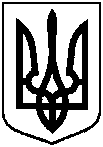 Проєктоприлюднено «__»____________2021 р.Про відмову Устименку Володимиру Петровичу у наданні дозволу на розроблення проекту землеустрою щодо відведення у власність земельної ділянки за адресою: м. Суми,                          в районі вул. Героїв Крут, 27,                            на території колишнього автогаражного коопертиву «Експрес», ділянка № 62, орієнтовною площею 0,0029 га